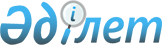 Қазақстан Республикасы Үкіметінің 2004 жылғы 3 ақпандағы N 131 қаулысына өзгеріс енгізу туралы
					
			Күшін жойған
			
			
		
					Қазақстан Республикасы Үкіметінің 2005 жылғы 23 мамырдағы N 492 Қаулысы. Күші жойылды - ҚР Үкіметінің 2007.04.19. N 316 қаулысымен.

      Қазақстан Республикасының Үкіметі  ҚАУЛЫ ЕТЕДІ: 

      1. "Қазақстан Республикасының 2004-2015 жылдарға арналған экологиялық қауіпсіздігі тұжырымдамасын іске асыру жөніндегі 2004-2006 жылдарға арналған іс-шаралар жоспары туралы" Қазақстан Республикасы Үкіметінің 2004 жылғы 3 ақпандағы N 131  қаулысына (Қазақстан Республикасының ПҮКЖ-ы, 2004 ж., N 5, 74-құжат) мынадай өзгеріс енгізілсін: 

      көрсетілген қаулымен бекітілген Қазақстан Республикасының 2004-2015 жылдарға арналған экологиялық қауіпсіздігі тұжырымдамасын іске асыру жөніндегі 2004-2006 жылдарға арналған іс-шаралар жоспарында: 

      реттік нөмірі 27-жолдың 5-бағанында "2004 жылдың ІV тоқсаны" деген сөздер "2006 жылдың ІV тоқсаны" деген сөздермен ауыстырылсын. 

      2. Осы қаулы қол қойылған күнінен бастап қолданысқа енгізіледі.       Қазақстан Республикасының 

      Премьер-Министрі 
					© 2012. Қазақстан Республикасы Әділет министрлігінің «Қазақстан Республикасының Заңнама және құқықтық ақпарат институты» ШЖҚ РМК
				